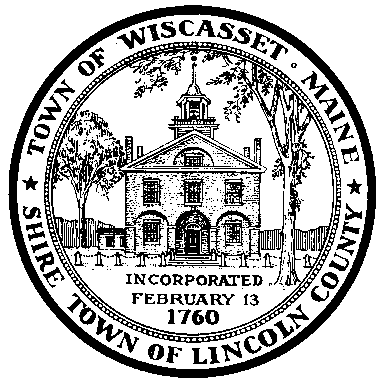 WISCASSET WATERFRONT COMMITTEE AGENDATuesday August 2, 2022, 5 pmNote, we will be meeting at the Wiscasset Fire DeptCall meeting to orderReview Meeting Notes: July 12 2022Committee handbook and forming a Sub Committee for Waterfront Projects, DiscussionDiscuss our Pier Expansion Report Strategy going forward Invite Select Board / others to tour the waterfront … Choose a date Visit other dockage sites similar to our proposal: Bath Tie Up; Kennebec Tavern; New Meadows; Mike’s; Gamage; Tugboat; Hodgdon; Carousel; Other?Use the sheetTake picturesHarbormaster Report:Other BusinessNext meeting to go over collected data? Date?Adjourn